A N M E L D U N G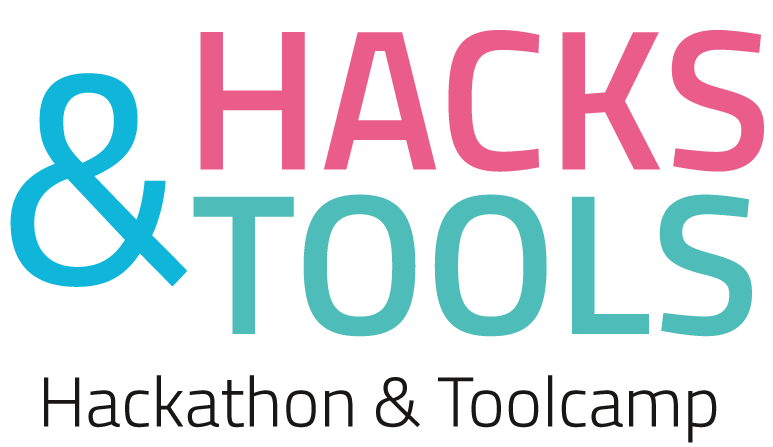 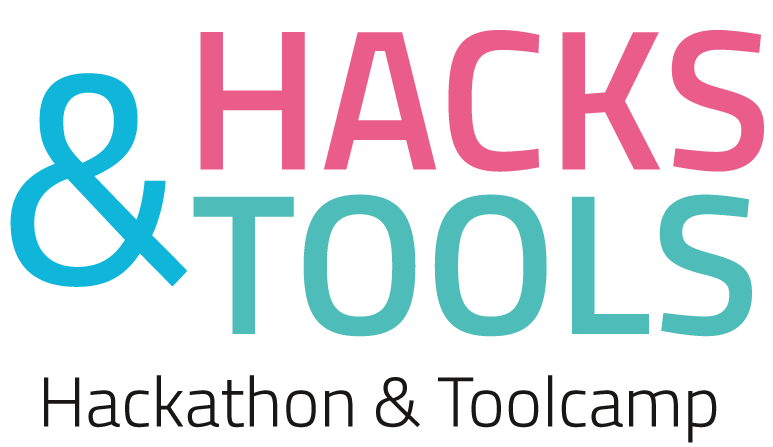 zur TEILNAHME am PITCH ‚HACKS & TOOLS‘ der HAW Hamburg am 23.02.2019 
(Chance auf Förderung)Anmeldefrist:	Sonntag, 23.02.2020, 10:00 UhrAnmeldung: 	persönlich inkl. der vollständigen Unterlagen gemäß FörderbedingungenProjekttitel: ___________________________________________________________________________

Name, Vorname und Anschrift der teilnehmenden Person/en:___________________________________________________________________________
(Projektleitung)
___________________________________________________________________________
______________________________________________________________________________________________________________________________________________________
Kontaktdaten (E-Mailadresse und (Mobil-) Telefonnummer (min.) von der Projektleitung)___________________________________________________________________________ 	Mit der Übertragung der Verwertungsrechte an den Projektergebnissen auf die HAW Hamburg und der Veröffentlichung auf der Plattform www.hoou.de unter einer Creative-Commons-Lizenz (CC BY, CC BY-SA, CC0 bzw., im Falle von Software, einer gängigen freien mit GNU GPL kompatiblen Softwarelizenz) zur Weiternutzung durch Dritte bin ich einverstanden. 	Die Datenschutzhinweise (s.u.) habe ich zur Kenntnis genommen.	Teilnahme-/Förderbedingungen inkl. Anhänge habe ich zur Kenntnis genommen und akzeptiere diese; insb. ist mir Folgendes bekannt:Es besteht kein Rechtsanspruch auf den Erhalt von Fördermitteln.
Im Falle der Einreichung von Projektergebnissen oder Projektkonzepten eingereichte Gegenstände sind nach Abschluss der Veranstaltung wieder mit zurückzunehmen. Im Falle der Unterlassung stimme ich einer Vernichtung zu.___________________________________________________________________________ (Ort, Datum, Unterschrift Projektleitung) 
- - - bei Geschäftsunfähigkeit (§ 104 BGB) u./od. beschränkter Geschäftsfähigkeit (§ 106 BGB)) - - -___________________________________________________________________________
(Ort, Datum, Unterschrift der/des gesetzlichen Vertreterin/Vertreters)DATENSCHUTZHINWEISE 
Name und Kontaktdaten des/der Verantwortlichen für die DatenverarbeitungHochschule für Angewandte Wissenschaften Hamburg (HAW Hamburg)
Berliner Tor 5
D-20099 Hamburg
Tel. +49.40.428 75 – 0
info[@]haw-hamburg.deKontaktdaten Datenschutzbeauftragte datenschutz nord GmbH
Konsul-Smidt-Straße 88
28217 Bremen 
http://www.datenschutz-nord-gruppe.de/ 
office(@)datenschutz-nord.deZweck der DatenverarbeitungDie erfassten Daten dienen der Teilnahme am Pitch der HOOU@HAW, der Entscheidung über die Gewinner*innen sowie der Öffentlichkeitsarbeit. Rechtsgrundlage für die DatenverarbeitungDie Verarbeitung der umseitigen Daten (Erhebung, Speicherung, ggf. technische Bearbeitung und Veröffentlichung) erfolgt aufgrund einer Einwilligung, d.h. gemäß Art. 6 Abs. 1 lit. a DSGVO. Kategorien von Empfänger*innen der personenbezogenen DatenEmpfänger der Daten ist die Hochschule für Angewandte Wissenschaften (HAW Hamburg). Ggf. werden die Daten an den Kooperationspartner Jöran und Konsorten weitergeleitet. Dauer der Speicherung der personenbezogenen DatenDie erhobenen Daten werden zweckgebunden und zum Nachweis der Einwilligung auf unbestimmte Dauer gespeichert. BetroffenenrechteGemäß DSGVO stehen Ihnen folgende Rechte zu:Sie haben das Recht, Auskunft über die zu ihrer Person gespeicherten Daten zu erhalten, Art. 15 DSGVO.Sollten unrichtige personenbezogenen Daten verarbeitet werden, steht Ihnen ein Recht auf Berichtigung zu, Art. 16 DSGVO.Liegen die gesetzlichen Voraussetzungen vor, so können Sie die Löschung oder Einschränkung der Verarbeitung verlangen sowie Widerspruch gegen die Verarbeitung einlegen, Art. 17, 18, 21 DSGVO.Sofern Sie in die Datenverarbeitung eingewilligt haben oder ein Vertrag zur Datenverarbeitung besteht und die Datenverarbeitung mithilfe automatisierter Verfahren durchgeführt wird, steht Ihnen gegebenenfalls ein Recht auf Datenübertragbarkeit zu, Art. 20 DSGVO.Sollten Sie von den genannten Rechten Gebrauch machen, prüft die Verantwortliche, ob die gesetzlichen Voraussetzungen vorliegen.Sie haben außerdem das Recht zur Beschwerde bei dem/der zuständigen Landesbeauftragten für den Datenschutz, Art. 77 DSGVO.
Die Hamburg Open Online University (HOOU) ist eine Kooperation der Hamburger Senatskanzlei, der Hamburger staatlichen Hochschulen und des Multimedia Kontors Hamburg (MMKH). Die HOOU bereichert und ergänzt die klassische Präsenzlehre der Hamburger Hochschulen mittels des Einsatzes digitaler Technologien. Die Lehr- und Lernangebote der HOOU werden für Interessierte im Internet unter einer Creative Commons-Lizenz zur Weiternutzung frei zugänglich gemacht.